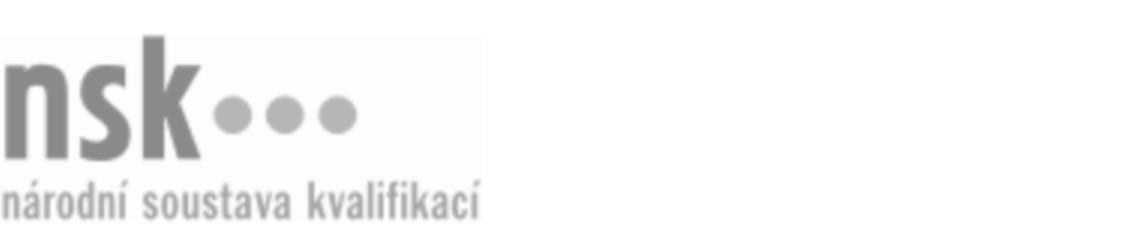 Kvalifikační standardKvalifikační standardKvalifikační standardKvalifikační standardKvalifikační standardKvalifikační standardKvalifikační standardKvalifikační standardOpravář/opravářka lesnických těžebně-dopravních strojů (kód: 41-103-M) Opravář/opravářka lesnických těžebně-dopravních strojů (kód: 41-103-M) Opravář/opravářka lesnických těžebně-dopravních strojů (kód: 41-103-M) Opravář/opravářka lesnických těžebně-dopravních strojů (kód: 41-103-M) Opravář/opravářka lesnických těžebně-dopravních strojů (kód: 41-103-M) Opravář/opravářka lesnických těžebně-dopravních strojů (kód: 41-103-M) Opravář/opravářka lesnických těžebně-dopravních strojů (kód: 41-103-M) Autorizující orgán:Ministerstvo zemědělstvíMinisterstvo zemědělstvíMinisterstvo zemědělstvíMinisterstvo zemědělstvíMinisterstvo zemědělstvíMinisterstvo zemědělstvíMinisterstvo zemědělstvíMinisterstvo zemědělstvíMinisterstvo zemědělstvíMinisterstvo zemědělstvíMinisterstvo zemědělstvíMinisterstvo zemědělstvíSkupina oborů:Zemědělství a lesnictví (kód: 41)Zemědělství a lesnictví (kód: 41)Zemědělství a lesnictví (kód: 41)Zemědělství a lesnictví (kód: 41)Zemědělství a lesnictví (kód: 41)Zemědělství a lesnictví (kód: 41)Týká se povolání:Opravář těžebně-dopravních a štěpkovacích strojůOpravář těžebně-dopravních a štěpkovacích strojůOpravář těžebně-dopravních a štěpkovacích strojůOpravář těžebně-dopravních a štěpkovacích strojůOpravář těžebně-dopravních a štěpkovacích strojůOpravář těžebně-dopravních a štěpkovacích strojůOpravář těžebně-dopravních a štěpkovacích strojůOpravář těžebně-dopravních a štěpkovacích strojůOpravář těžebně-dopravních a štěpkovacích strojůOpravář těžebně-dopravních a štěpkovacích strojůOpravář těžebně-dopravních a štěpkovacích strojůOpravář těžebně-dopravních a štěpkovacích strojůKvalifikační úroveň NSK - EQF:444444Odborná způsobilostOdborná způsobilostOdborná způsobilostOdborná způsobilostOdborná způsobilostOdborná způsobilostOdborná způsobilostNázevNázevNázevNázevNázevÚroveňÚroveňČtení a použití technických podkladů v oblasti opravárenstvíČtení a použití technických podkladů v oblasti opravárenstvíČtení a použití technických podkladů v oblasti opravárenstvíČtení a použití technických podkladů v oblasti opravárenstvíČtení a použití technických podkladů v oblasti opravárenství33Stanovení pracovních postupů, prostředků a metod v oblasti opravárenstvíStanovení pracovních postupů, prostředků a metod v oblasti opravárenstvíStanovení pracovních postupů, prostředků a metod v oblasti opravárenstvíStanovení pracovních postupů, prostředků a metod v oblasti opravárenstvíStanovení pracovních postupů, prostředků a metod v oblasti opravárenství33Základní diagnostika poruch lesnických těžebně dopravních strojů a zařízeníZákladní diagnostika poruch lesnických těžebně dopravních strojů a zařízeníZákladní diagnostika poruch lesnických těžebně dopravních strojů a zařízeníZákladní diagnostika poruch lesnických těžebně dopravních strojů a zařízeníZákladní diagnostika poruch lesnických těžebně dopravních strojů a zařízení44Diagnostika poruch lesnických těžebně-dopravních strojů s využitím počítačové diagnostiky a stanovení způsobu opravyDiagnostika poruch lesnických těžebně-dopravních strojů s využitím počítačové diagnostiky a stanovení způsobu opravyDiagnostika poruch lesnických těžebně-dopravních strojů s využitím počítačové diagnostiky a stanovení způsobu opravyDiagnostika poruch lesnických těžebně-dopravních strojů s využitím počítačové diagnostiky a stanovení způsobu opravyDiagnostika poruch lesnických těžebně-dopravních strojů s využitím počítačové diagnostiky a stanovení způsobu opravy44Seřizování lesnických těžebně-dopravních strojů včetně demontáže a montážeSeřizování lesnických těžebně-dopravních strojů včetně demontáže a montážeSeřizování lesnických těžebně-dopravních strojů včetně demontáže a montážeSeřizování lesnických těžebně-dopravních strojů včetně demontáže a montážeSeřizování lesnických těžebně-dopravních strojů včetně demontáže a montáže44Posuzování stupně opotřebení a funkční způsobilosti jednotlivých součástí s ohledem na optimální provozPosuzování stupně opotřebení a funkční způsobilosti jednotlivých součástí s ohledem na optimální provozPosuzování stupně opotřebení a funkční způsobilosti jednotlivých součástí s ohledem na optimální provozPosuzování stupně opotřebení a funkční způsobilosti jednotlivých součástí s ohledem na optimální provozPosuzování stupně opotřebení a funkční způsobilosti jednotlivých součástí s ohledem na optimální provoz33Provádění údržbářských a opravárenských prací na lesnických těžebně-dopravních strojíchProvádění údržbářských a opravárenských prací na lesnických těžebně-dopravních strojíchProvádění údržbářských a opravárenských prací na lesnických těžebně-dopravních strojíchProvádění údržbářských a opravárenských prací na lesnických těžebně-dopravních strojíchProvádění údržbářských a opravárenských prací na lesnických těžebně-dopravních strojích44Provádění základních renovačních metod při obnově součástí těžební technikyProvádění základních renovačních metod při obnově součástí těžební technikyProvádění základních renovačních metod při obnově součástí těžební technikyProvádění základních renovačních metod při obnově součástí těžební technikyProvádění základních renovačních metod při obnově součástí těžební techniky33Ruční obrábění a zpracování kovových materiálů, popř. plastůRuční obrábění a zpracování kovových materiálů, popř. plastůRuční obrábění a zpracování kovových materiálů, popř. plastůRuční obrábění a zpracování kovových materiálů, popř. plastůRuční obrábění a zpracování kovových materiálů, popř. plastů33Kontrola funkčnosti, údržba a oprava elektrických, hydraulických nebo pneumatických součástí lesnických těžebně dopravních strojůKontrola funkčnosti, údržba a oprava elektrických, hydraulických nebo pneumatických součástí lesnických těžebně dopravních strojůKontrola funkčnosti, údržba a oprava elektrických, hydraulických nebo pneumatických součástí lesnických těžebně dopravních strojůKontrola funkčnosti, údržba a oprava elektrických, hydraulických nebo pneumatických součástí lesnických těžebně dopravních strojůKontrola funkčnosti, údržba a oprava elektrických, hydraulických nebo pneumatických součástí lesnických těžebně dopravních strojů44Odzkoušení a předvedení funkčnosti opraveného lesnického těžebně-dopravního strojeOdzkoušení a předvedení funkčnosti opraveného lesnického těžebně-dopravního strojeOdzkoušení a předvedení funkčnosti opraveného lesnického těžebně-dopravního strojeOdzkoušení a předvedení funkčnosti opraveného lesnického těžebně-dopravního strojeOdzkoušení a předvedení funkčnosti opraveného lesnického těžebně-dopravního stroje44Vedení odborné komunikace s výrobcem a autorizovaným servisem lesnických strojůVedení odborné komunikace s výrobcem a autorizovaným servisem lesnických strojůVedení odborné komunikace s výrobcem a autorizovaným servisem lesnických strojůVedení odborné komunikace s výrobcem a autorizovaným servisem lesnických strojůVedení odborné komunikace s výrobcem a autorizovaným servisem lesnických strojů44Posuzování vlivu opravárenské činnosti na životní prostředí a přijímání opatření k zabránění negativním následkůmPosuzování vlivu opravárenské činnosti na životní prostředí a přijímání opatření k zabránění negativním následkůmPosuzování vlivu opravárenské činnosti na životní prostředí a přijímání opatření k zabránění negativním následkůmPosuzování vlivu opravárenské činnosti na životní prostředí a přijímání opatření k zabránění negativním následkůmPosuzování vlivu opravárenské činnosti na životní prostředí a přijímání opatření k zabránění negativním následkům33Opravář/opravářka lesnických těžebně-dopravních strojů,  28.03.2024 10:43:25Opravář/opravářka lesnických těžebně-dopravních strojů,  28.03.2024 10:43:25Opravář/opravářka lesnických těžebně-dopravních strojů,  28.03.2024 10:43:25Opravář/opravářka lesnických těžebně-dopravních strojů,  28.03.2024 10:43:25Strana 1 z 2Strana 1 z 2Kvalifikační standardKvalifikační standardKvalifikační standardKvalifikační standardKvalifikační standardKvalifikační standardKvalifikační standardKvalifikační standardPlatnost standarduPlatnost standarduPlatnost standarduPlatnost standarduPlatnost standarduPlatnost standarduPlatnost standarduStandard je platný od: 21.10.2022Standard je platný od: 21.10.2022Standard je platný od: 21.10.2022Standard je platný od: 21.10.2022Standard je platný od: 21.10.2022Standard je platný od: 21.10.2022Standard je platný od: 21.10.2022Opravář/opravářka lesnických těžebně-dopravních strojů,  28.03.2024 10:43:25Opravář/opravářka lesnických těžebně-dopravních strojů,  28.03.2024 10:43:25Opravář/opravářka lesnických těžebně-dopravních strojů,  28.03.2024 10:43:25Opravář/opravářka lesnických těžebně-dopravních strojů,  28.03.2024 10:43:25Strana 2 z 2Strana 2 z 2